关于学生参与期末评价的通知为充分发挥学生对课程教学效果评价的作用，督促教师更加重视教学、研究教学，不断优化教学过程，提高教学质量。我校引入教学管理质量平台，决定在平台开展2017-2018学年第二学期课程教学评价工作。现将有关事项通知如下：一、评价时间：2018年06月26日17:00—07月06日16:00二、评价对象：本学期全部课程三、参评对象：全校学生四、操作方法：在评价时间内，学生登录教学质量管理平台（网址：http://sirt.mycospxk.com）或微信端进行课程评价。具体方法请参看评价流程图，详见附件。五、相关要求：本次网上评价为匿名评价，学生信息完全屏蔽。希望全校学生积极参评，客观评价，学校将根据评价中反映的问题做好未来课程的改进。教务处     2018年06月27日  附件：学生期末评价流程图微信端评价步骤一：扫描界面下方二维码，或搜索“教学质量管理平台”，关注教学质量管理平台微信公众号，登录教学评价系统。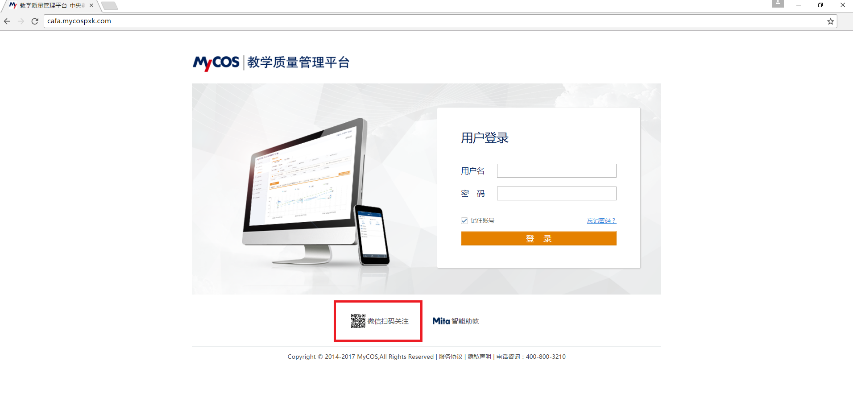 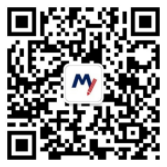 绑定账户（输入学号，初始密码111111，如果已修改，则为修改后的密码），选择“石家庄铁路职业技术学院”，点击登录。 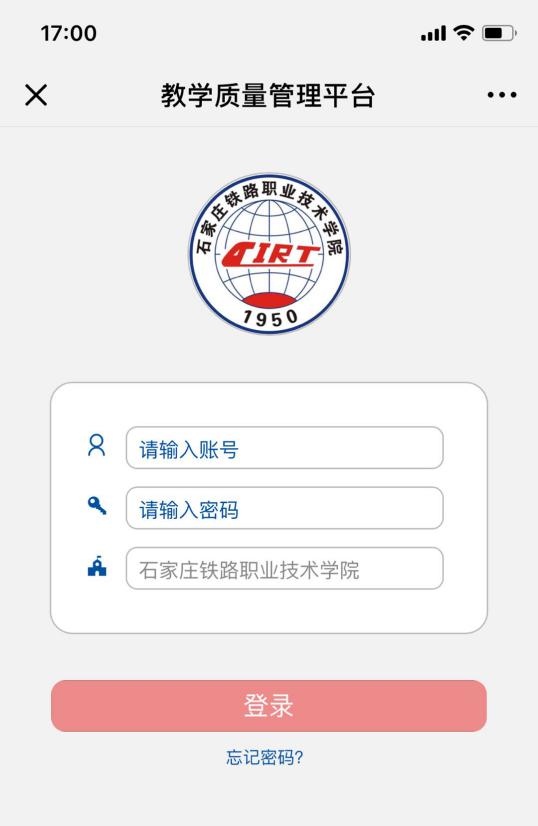 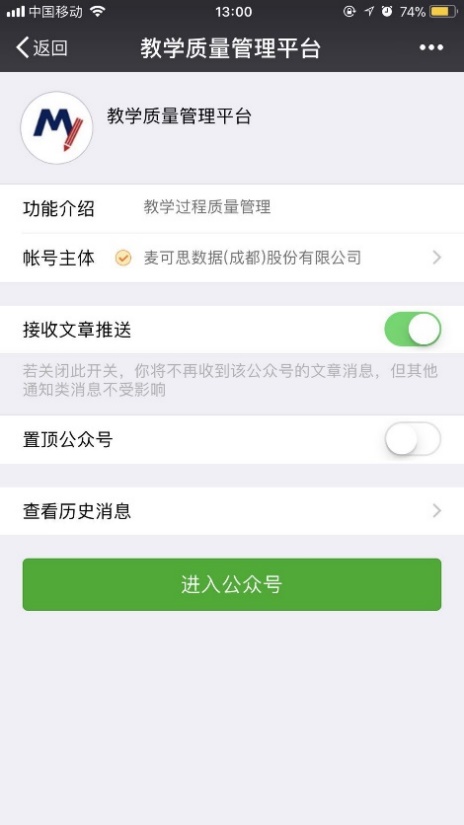 步骤二：登录微信公众号后，点击【评价】-【查看未评价任务】，点击具体任务进行评价，提交显示“完成”则参评成功。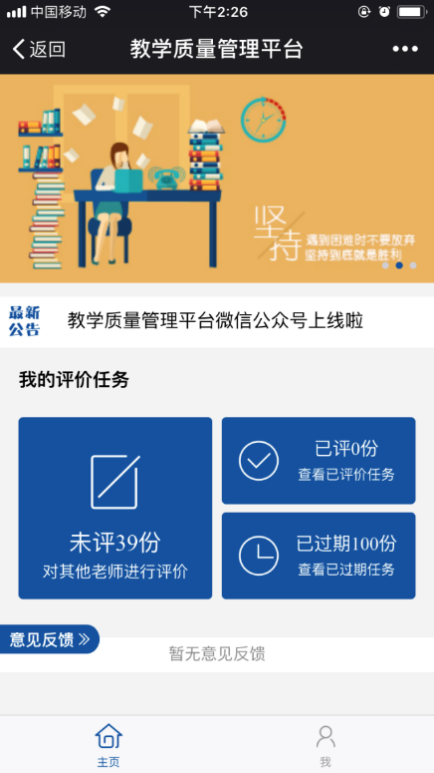 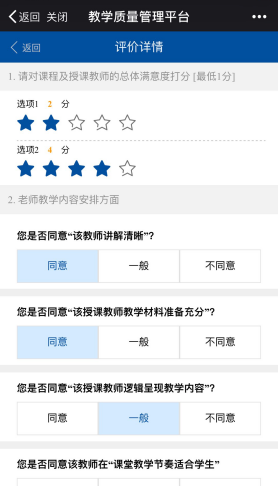 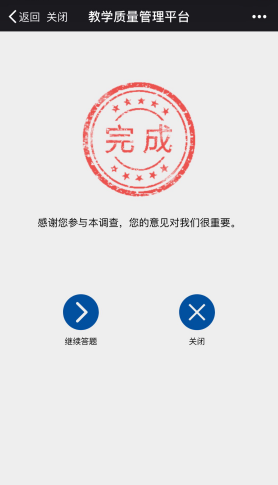 电脑端评教步骤一：打开浏览器，输入网址“http://sirt.mycospxk.com”，进入教学评价系统。登录名为学号，初始密码为：111111（如果已修改，则为修改后的密码）。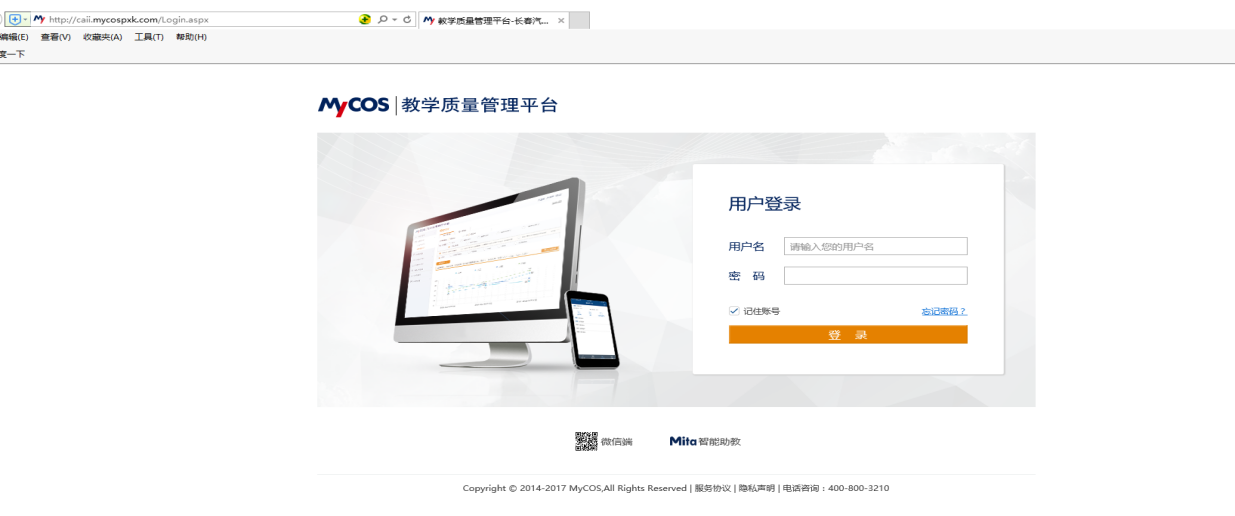 步骤二：登录后，即可看到“未完成”下的评价任务，点击任务，即可进入评价界面。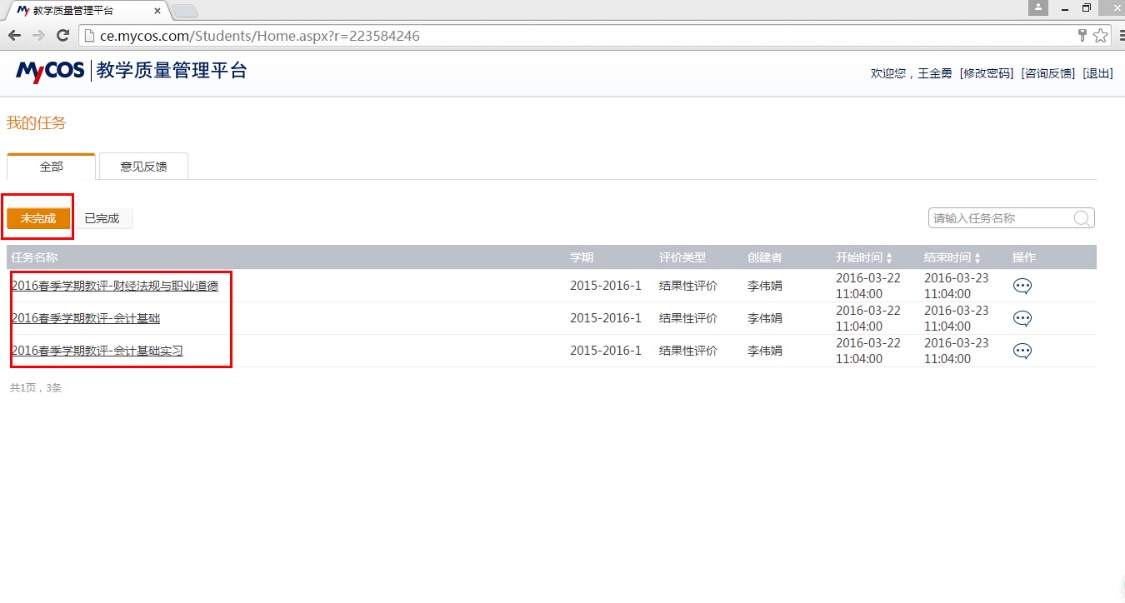 步骤三：评价结束后，点击提交，完成对该教师和课程的评价。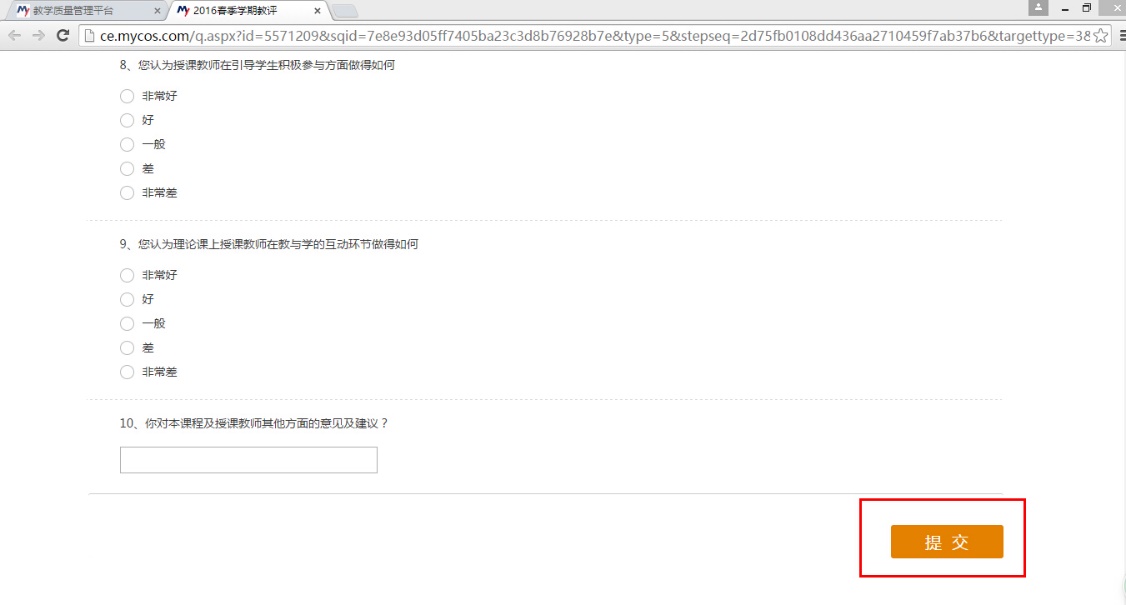 